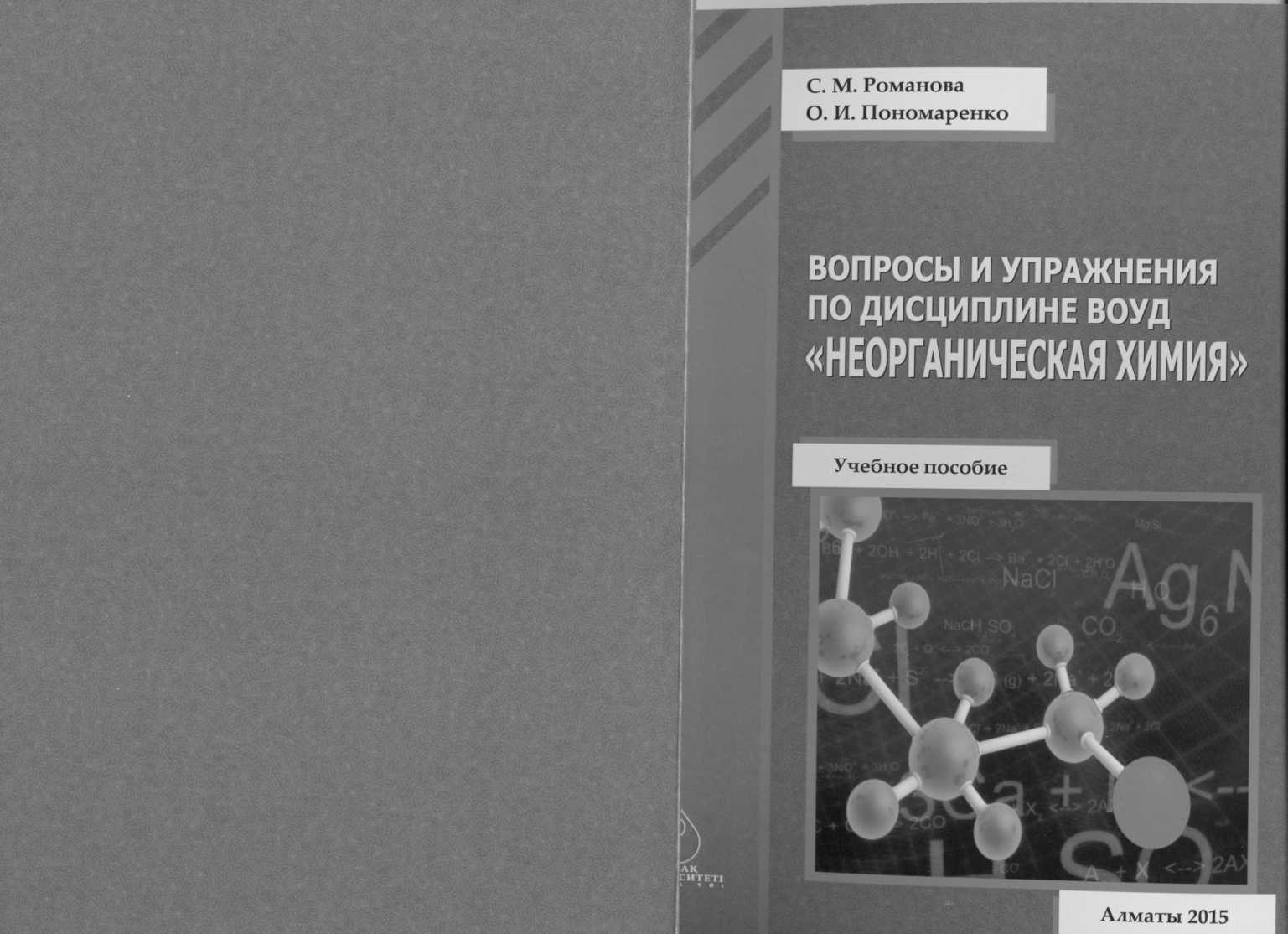 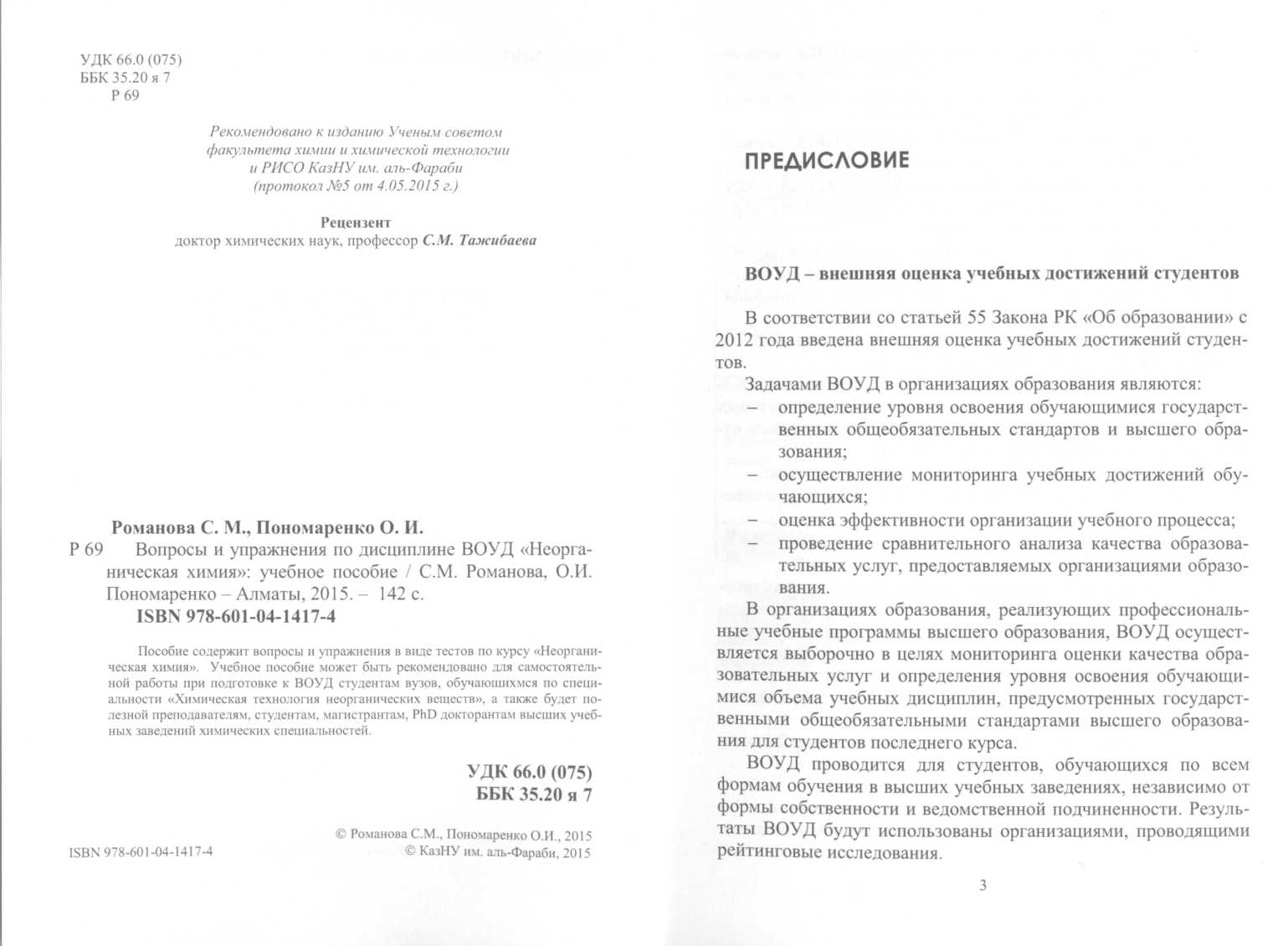 Учебное изданиеРоманова София Максимовна Пономаренко Оксана ИвановнаВОПРОСЫ И УПРАЖНЕНИЯ ПО ДИСЦИПЛИНЕ ВОУД «НЕОРГАНИЧЕСКАЯ ХИМИЯ»Учебное пособиеВыпускающий редактор Э. Сулейменова Компьютерная верстка и дизайн обложки Н. БазарбаеваИБ №8493Подписало в печать 10.09.2015. Формат 60x84. Бумага офсетная. Печать цифровая. Объем 8,87. Тираж 100 экз. Заказ № 2612. Издательский дом «1^азак университета»Казахского национального университета им. аль-Фараби 050040, г. Алматы, пр. аль-Фараби, 71.Отпечатано в типографии издательского дома «Казак университет!»